 Calendar              Senior High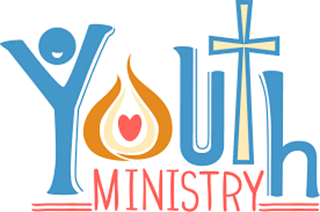 August   2019SeptemberOctober8/4-11Mission trip to son spot. Senior high!10/3  24/7 6-8:30pmDinner, worship music, God’s word, and Fun!! Bring a friend!8/21 Baptisms Wednesday, 7:00pm    Off campus.9/5     24/7 6-8:30pmDinner, worship music, God’s word, and Fun!! Bring a friend!10/10  24/7 6-8:30pmDinner, worship music, God’s word, and Fun!! Bring a friend!8/22 First 24/7 6-8:30pmDinner, worship music, God’s word, and Fun!! Bring a friend!9/8 24 Soulz!  KICKOFF PARTY!   530-730Both middle and senior high invited!10/13 Harvest Party!Youth needed to volunteer! From 5:30-7:30pm8/23 Back to school Prayer and Worship Night. 6-7 pm pizza in Fellowship Hall, 7 pm prayer and worship starts in Sanctuary.9/12  24/7 6-8:30pmDinner, worship music, God’s word, and Fun!! Bring a friend!10/17 Third ThursdayAny youth from 8th grade and above. Dinner, games, music and more!8/25 Church PicnicSusquehanna state park. All ages invited!9/19 Third ThursdayAny youth from 8th grade and above. Dinner, games, music and more!10/24  24/7 6-8:30pmDinner, worship music, God’s word, and Fun!! Bring a friend!8/29 24/7 6-8:30pmDinner, worship music, God’s word, and Fun!! Bring a friend!9/26  24/7 6-8:30pmDinner, worship music, God’s word, and Fun!! Bring a friend!10/25-27 YOUTH RETREAT!! North East, MDSenior High- North Bay Middle High- Sandy HillHUM- August 16HUM – September 710/31    No 24/7 